Job Description for Kids Ministry Resident (Birth – 5th)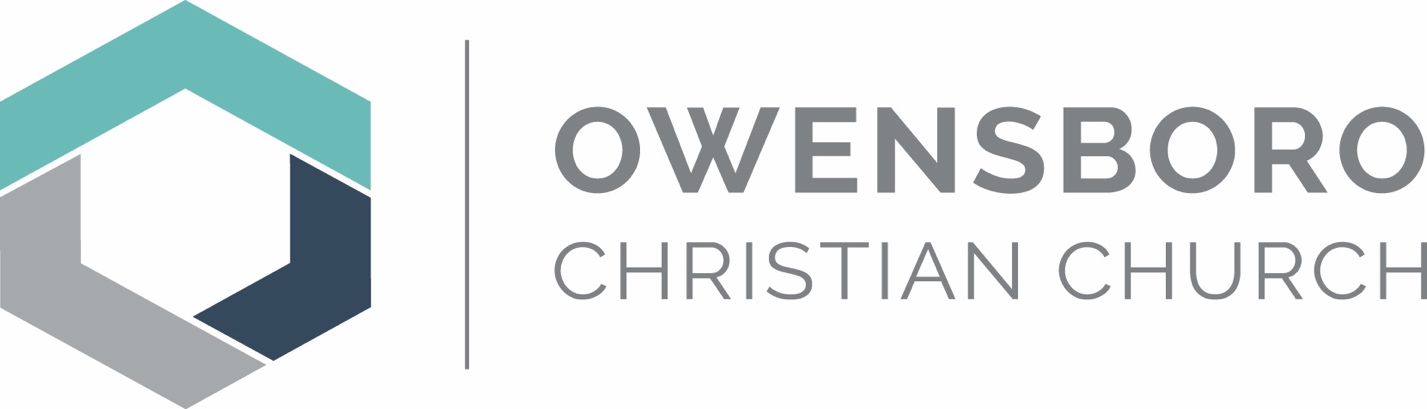 

Job Title:		Kids Ministry ResidentReports to:		Kegan DeWitt – Kids PastorCoached by:	Tom Harrigan – Care and Teaching PastorHours Required:	Full-Time (30 hours)Description in a Nutshell:Responsible for working with kid’s pastor to lead and develop adult volunteers and children through weekend programing and regular relational and spiritual investments for the expressed purpose of introducing the gospel and making disciples. Job Responsibilities:Serve alongside kid’s pastor to lead and plan ministry programing, events, and serve opportunities to accomplish the mission of the church. Help develop and implement a long-term plan for kid’s ministries at OCC. Serve alongside children’s pastor to recruit, train, resource, and encourage adult volunteers to pastor the children in their care. Expectations as a Resident:Attend weekly staff meeting – Tuesday’s at 10amAttend weekly meetings with coach - Tom Harrigan – time TBDAttend weekly meetings with supervisor – Kegan Dewitt – time TBDServe during all kid’s ministry programming, events, and serve opportunities. Serve during all church initiatives (Easter, Christmas, Serve the Boro, Food trucks and Fireworks, etc.)Work to develop “core competency skills” as directed by Leadership Pathway:Self-Care, Teachable, Failing Forward, Time Management,Managing Details, Communication, Initiative, Self-Awareness, Flexible Work Ethic, Personable, Decision-Making. Influence, Gospel Presentation, Self-Feeder, Conflict Management, Passion for Growth, Biblical Application, Leading a Meeting, Thinking Strategically, Leading a Team, Networking, Contextually Proficient, Delegation. 
Role of Coach:Meet with the resident at least 1 hour a week to:Guide them through the Leadership Pathway program developing the “core competencies” of a successful pastor/leader.Provide Spiritual, Emotional, and Relational guidance needed for a successful ministry. Be an additional sounding board for ministry related questions.Listen, provide feedback, encourage, challenge, equip, and empower the resident getting them ready for full time ministry. What does “a win” look like:You are well prepared for a successful, life-long ministry, understanding that we are never done learning and growing into the image of Jesus this side of Eternity. We would feel confident recommending you as a candidate for a full-time ministry, providing the appropriate references when asked. Children will look to you as a leader and shepherd because of your growing walk with God and your spiritual and relational influence.Adult Volunteers will look to you as a leader and shepherd because of your growing walk with God and relational influence. You would help create an environment at OCC where all children are known, valued, and loved by God. You would help create an environment at OCC where children are actively inviting their friends to be part of what God is doing and discipling them in their faith. Our heart for all residents:- We care deeply about developing the next generation of church leaders. - At OCC, we want to provide a wholistic pathway of development for each resident. - We recognize that no two residents are the same, so our approach is individualizedto gain ground in areas of weakness, and flourish in areas of gifting. - We will be loving, honest, caring, challenging, encouraging and family oriented in our approach, and we ask each resident to bring that same spirit. 